7030-1230ГОСУДАРСТВЕННЫЙ СТАНДАРТ СОЮЗА ССРГОСТ17774—72 ПАЛЬЦЫ УСТАНОВОЧНЫЕ
ЦИЛИНДРИЧЕСКИЕ ВЫСОКИЕКонструкция и размерыPins locating
cylindrical high.Design and sizesПостановлением Государственного комитета стандартов Совета Министров СССР
от 6 июня 1972 г. № 1138 срок введения установленс 01.01. 1974 г.Проверен в 1980 г. Срок действия ограничен	до 01.01. 1990 г.Несоблюдение стандарта преследуется по законуНастоящий стандарт распространяется на высокие цилиндри-
ческие установочные пальцы, предназначенные для применения в
станочных приспособлениях с опорными пластинами и шайбами.Конструкция и размеры пальцев должны соответствовать
указанным на чертеже и в таблице.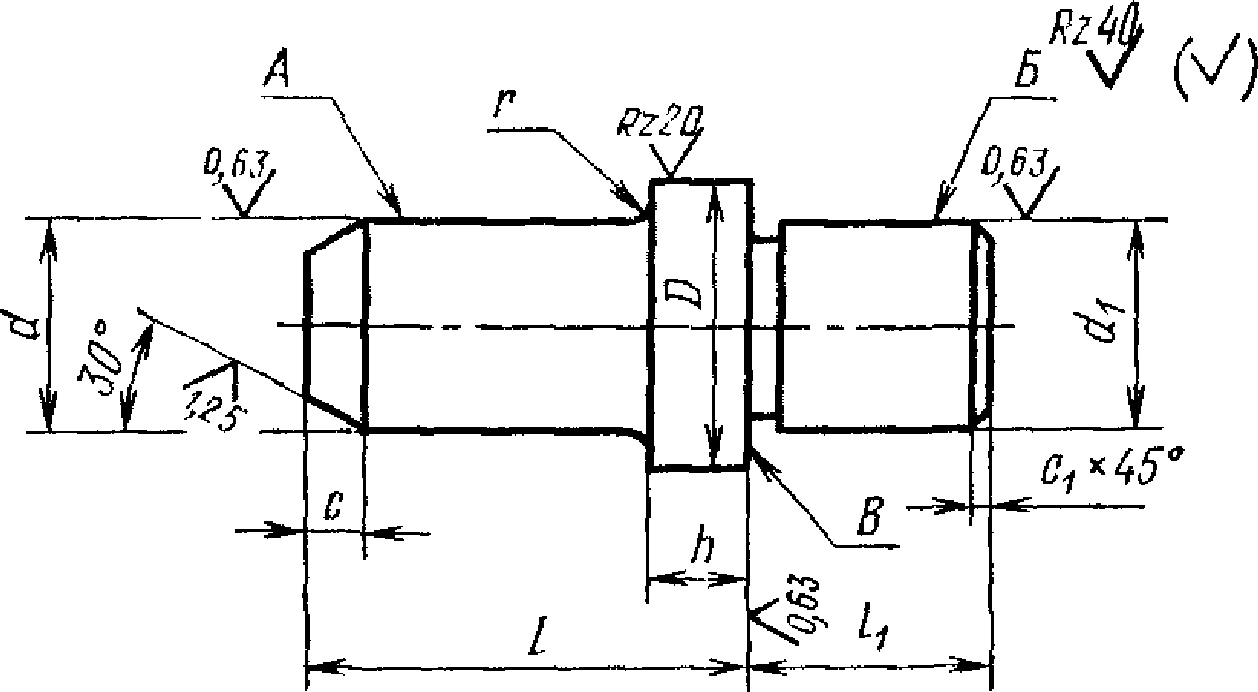 * Меньший размер I рекомендуется назначать для пальцев размером d в первой половине интервала, больший
размер /—для пальцев размером d во второй половине интервалаПример условного обозначения высокого устано-
вочного цилиндрического пальца размерами 4=4 мм, /=12 мм с
предельными отклонениями размера d по g6:Палец 7030-1231—4 g6 ГОСТ 17774—72
То же, с предельными отклонениями размера 4 по !7:Палец 7030-1231—4 f7 ГОСТ 17774—72
(Измененная редакция, Изм. № 1).Материал для пальцев размером 4 до 16 мм — сталь марки
У8А по ГОСТ 1435—74; для пальцев размером 4 свыше 16 мм —1
сталь марки 20Х по ГОСТ 4543—71. Допускается замена на стальдругих марок с механическими свойствами не ниже, чем у стали
марок У8А и 20Х.Твердость HRC 55 . . . 60. Пальцы из стали марки 20 X це-
ментировать, глубина цементированного слоя 0,8 .. . 1,2 мм.4а. Канавки для выхода шлифовального круга — по ГОСТ8820—69.(Введен дополнительно, Изм. № 1).Неуказанные предельные отклонения размеров; отверстий—IT 14Н14, валов — hi4, остальных — ± —^— > угловых — 9-й степениточности по ГОСТ 8908—81.(Измененная редакция, Изм. № 1).Предельные значения радиального биения поверхности А от-
носительно поверхности Б — по 4-й степени точности ГОСТ
24643—81.Предельные значения торцового биения поверхности В отно-
сительно поверхности Б — по 5-й степени точности ГОСТ
24643—81.Покрытие — Хим.Окс.прм (обозначение покрытия — по
ГОСТ 9.073—77). По соглашению с потребителем допускается при-
менение других видов защитных покрытий.Маркировать: наименование и обозначение изделия, размер
d, обозначение настоящего стандарта и товарный знак предприя-
тия-изготовителя. Маркировку нанести на тару или упаковку для
пальцев одного типоразмера.Примеры применения высоких установочных цилиндриче-
ских пальцев указаны в рекомендуемом приложении.ПРИЛОЖЕНИЕРекомендуемоеПРИМЕРЫ ПРИМЕНЕНИЯ ВЫСОКИХ УСТАНОВОЧНЫХ
ЦИЛИНДРИЧЕСКИХ ПАЛЬЦЕВПример 3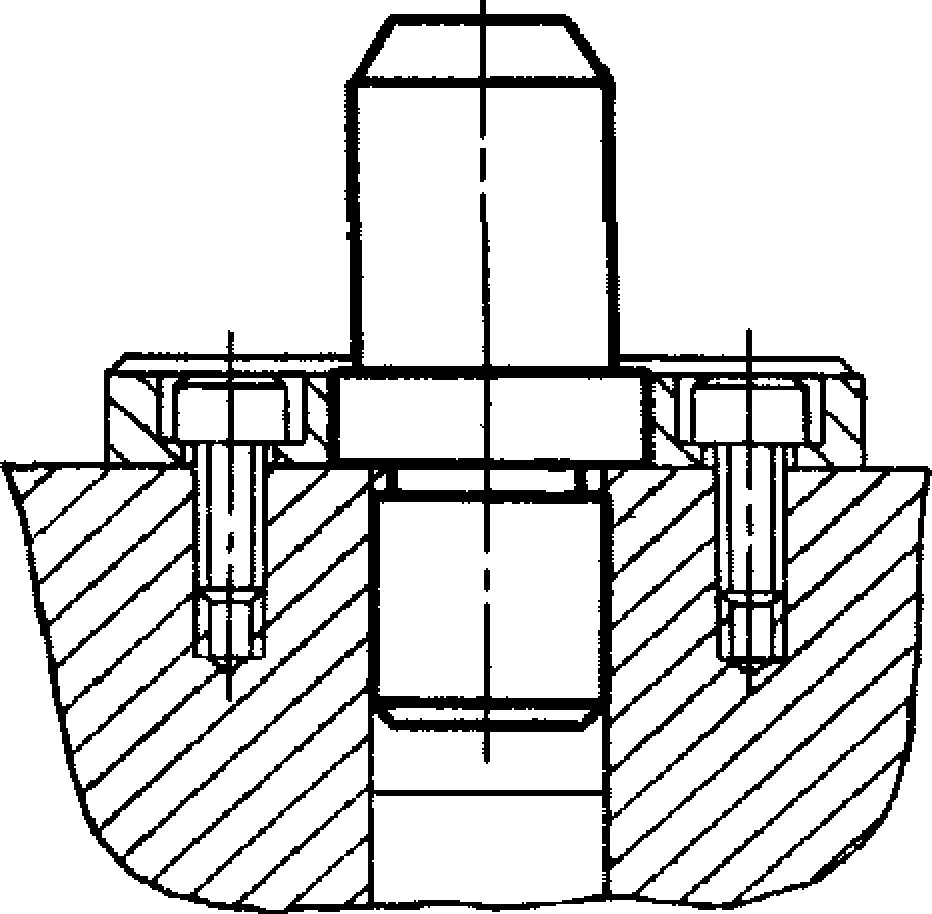 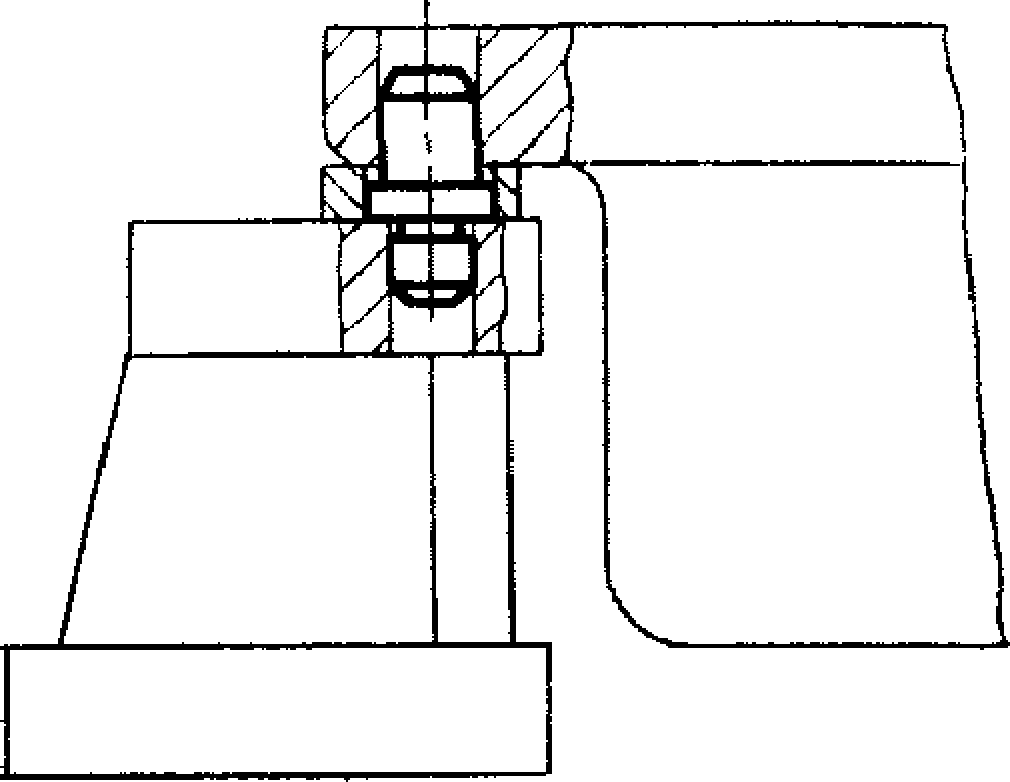 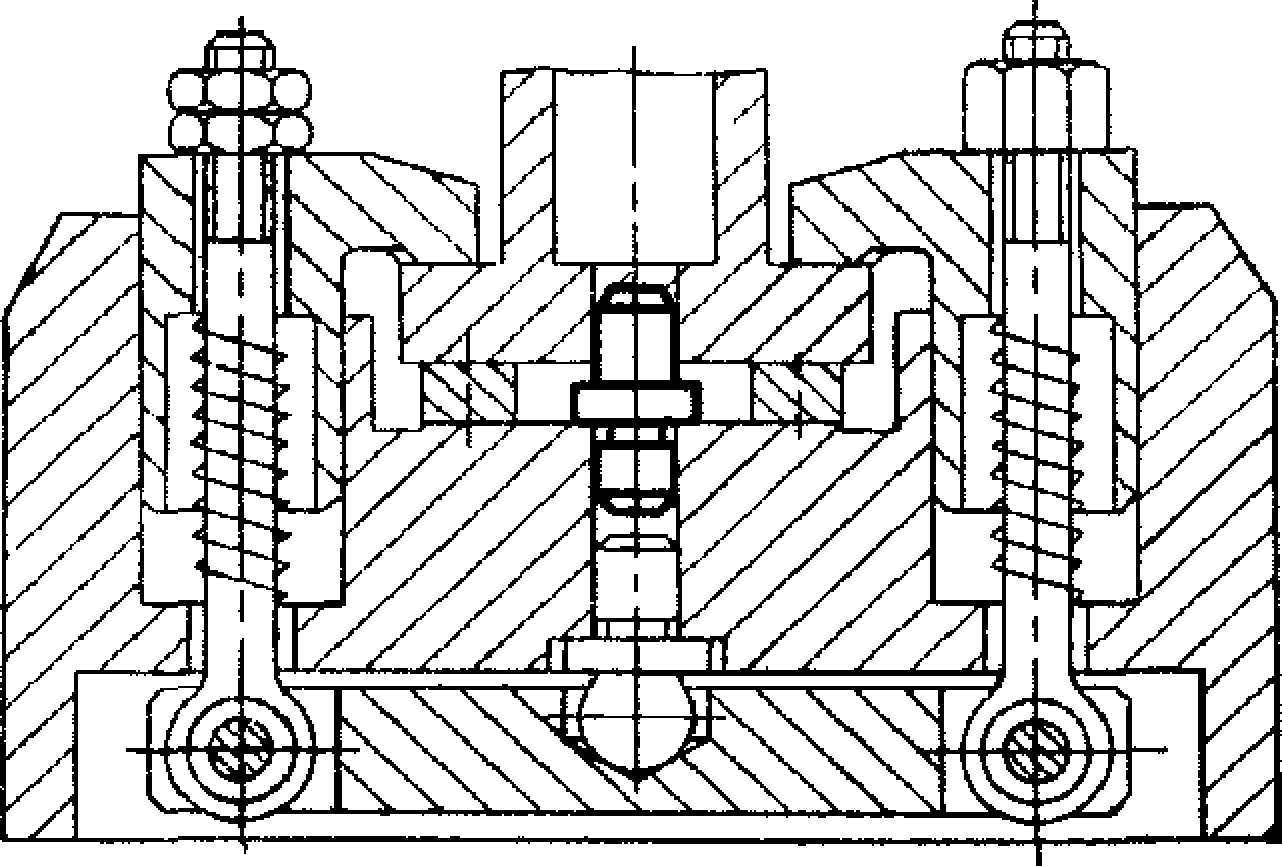 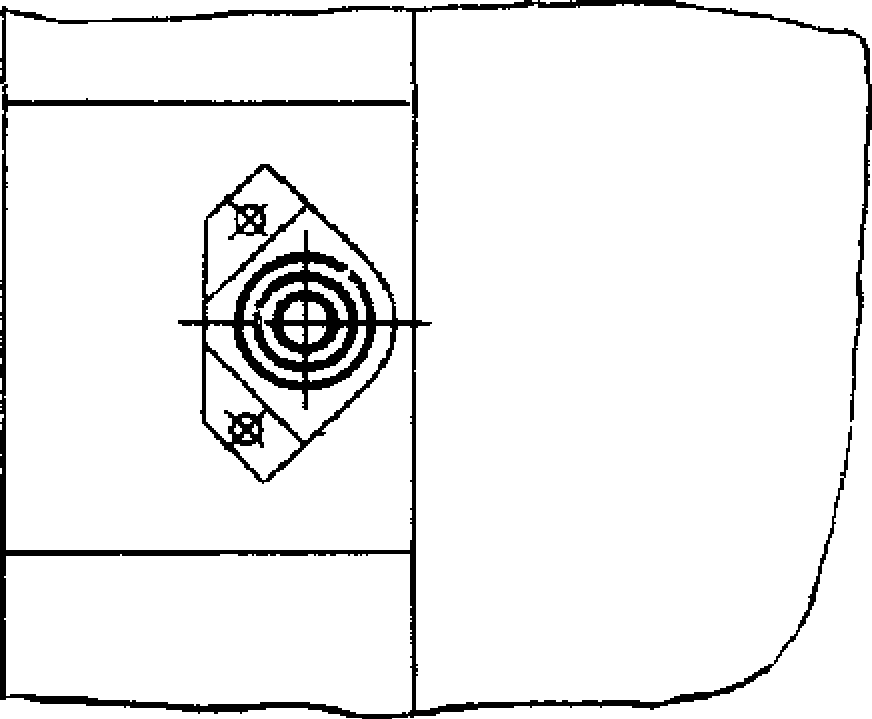 Изменение № 2 ГОСТ 17774—72 Пальцы установочные цилиндрические высокие.
Конструкция и размерыУтверждено и введено в действие Постановлением Государственного комитета
СССР по стандартам от 16.05.89 № 1228Дата введения 01.01.90Наименование стандарта. Исключить слова: «и размеры»; «and dimensions».
Пункт 2. Чертеж. Заменить параметры шероховатости: Rz 40 на Ra 6,3; Rz 20
на Ra 3,2; Ra 12,5 на Ra 0,8; Ra 0,63 на Ra 0,4.(Продолжение см. с. 106)(Продолжение изменения к ГОСТ 17774—72)
Пункт 5 изложить в новой редакции; <5. Неуказанные предельные отклоне-tjния размеров: НМ, hl4, ±"2" >.(ИУС № 8 1989 г,)